附件：报名微信小程序码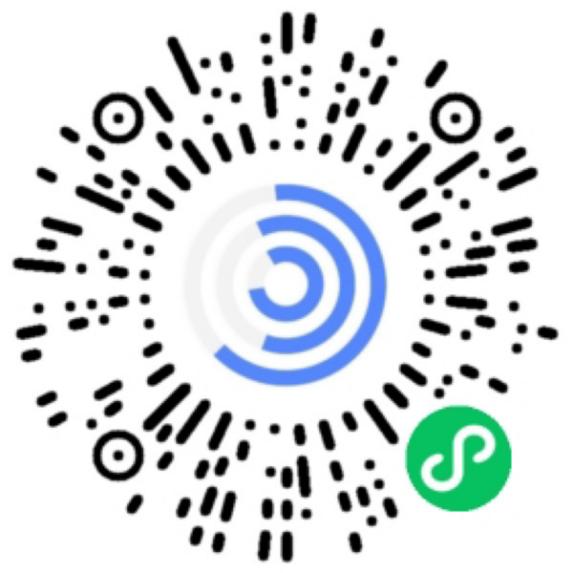 